Załącznik do zarządzenia Nr 514/23 Wójta Gminy Suwałkiz dnia 24 marca  2023 r.		URZĄD GMINY SUWAŁKI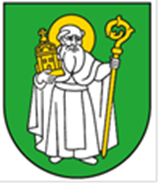 Na podstawie art. 13, art. 35 i art.37 ustawy z dnia 21 sierpnia 1997 r, o gospodarce nieruchomościami (Dz. U. z 2023 r.                  poz. 344) Wójt Gminy Suwałki podaje do publicznej wiadomości:Uwagi:Nieruchomości są wolne od jakichkolwiek obciążeń i praw osób trzecich.Poprzedni właściciele zbywanych nieruchomości, pozbawieni prawa własności tych nieruchomości przed  dniem 5 grudnia 1990 roku albo ich spadkobiercom mają pierwszeństwo w ich nabyciu, jeżeli złożą wniosek o nabycie w terminie 6 tygodni, licząc od dnia wywieszenia wykazu (od dnia 24 marca 2023 r. do dnia 05 maja 2023 r.) i złożą oświadczenie, że wyrażają zgodę na cenę określoną w wykazie. Wykaz niniejszy zostaje wywieszony na tablicy ogłoszeń Urzędu Gminy Suwałki na okres 21 dni, tj. 24 marca 2023 r. do dnia 14 kwietnia 2023 r oraz zamieszczony na stronie internetowej www.gmina.suwalki.pl .Szczegółowe informacje o nieruchomościach zamieszczonych w wykazie można uzyskać w Urzędzie Gminy Suwałki ul. Świerkowa 45, w referacie ds. Mienia Komunalnego, pokój nr 137 lub pod numerem tel. (87) 565-93-73.WYKAZ NIERUCHOMOŚCI PRZEZNACZONYCH DO SPRZEDAŻY W DRODZE PRZETARGU OGRANICZONEGO   do właścicieli sąsiednich działek          (art. 40 ust.2a)WYKAZ NIERUCHOMOŚCI PRZEZNACZONYCH DO SPRZEDAŻY W DRODZE PRZETARGU OGRANICZONEGO   do właścicieli sąsiednich działek          (art. 40 ust.2a)WYKAZ NIERUCHOMOŚCI PRZEZNACZONYCH DO SPRZEDAŻY W DRODZE PRZETARGU OGRANICZONEGO   do właścicieli sąsiednich działek          (art. 40 ust.2a)WYKAZ NIERUCHOMOŚCI PRZEZNACZONYCH DO SPRZEDAŻY W DRODZE PRZETARGU OGRANICZONEGO   do właścicieli sąsiednich działek          (art. 40 ust.2a)WYKAZ NIERUCHOMOŚCI PRZEZNACZONYCH DO SPRZEDAŻY W DRODZE PRZETARGU OGRANICZONEGO   do właścicieli sąsiednich działek          (art. 40 ust.2a)WYKAZ NIERUCHOMOŚCI PRZEZNACZONYCH DO SPRZEDAŻY W DRODZE PRZETARGU OGRANICZONEGO   do właścicieli sąsiednich działek          (art. 40 ust.2a)WYKAZ NIERUCHOMOŚCI PRZEZNACZONYCH DO SPRZEDAŻY W DRODZE PRZETARGU OGRANICZONEGO   do właścicieli sąsiednich działek          (art. 40 ust.2a)WYKAZ NIERUCHOMOŚCI PRZEZNACZONYCH DO SPRZEDAŻY W DRODZE PRZETARGU OGRANICZONEGO   do właścicieli sąsiednich działek          (art. 40 ust.2a)WYKAZ NIERUCHOMOŚCI PRZEZNACZONYCH DO SPRZEDAŻY W DRODZE PRZETARGU OGRANICZONEGO   do właścicieli sąsiednich działek          (art. 40 ust.2a)Lp.Nr działkiobrębNr KWPowierzchnia działki [ha]Opis nieruchomości i przeznaczenie w planie zagospodarowania przestrzennegoCena netto nieruchomości[zł]Cena netto nieruchomości[zł]Forma zbycia1210001Biała WodaSU1S/00055590/50,5470Nieruchomość gruntowa niezabudowana o nieregularnym kształcie. Znaczna część działki znajduje się na wzniesieniu w stosunku do linii zabudowy usytuowanej wzdłuż drogi gminnej. Działka pofałdowana z wyraźnym spadkiem terenu w kierunku południowym. W południowo-wschodniej części znajduje się część budynku gospodarczego, posadowionego na działce sąsiedniej o nr  geod. 22, stanowiącego odrębną własność. Uzbrojenie: brak (w linii drogi dostępne sieci: elektroenergetyczna, telekomunikacyjna, wodociągowa). Działka posiada bezpośredni dostęp do drogi publicznej. W planie zagospodarowania przestrzennego działka położona jest na terenie o funkcji ozn. symbolem 1.10.RM – teren zabudowy zagrodowej,1.13.R – tereny rolnicze, 1.5.KWD – tereny dróg wewnętrznych.140 000,00140 000,00- Uchwała nr L/528/23Rady Gminy Suwałkiz dnia 28 lutego 2023 r.w sprawie wyrażenia zgody na zbycie nieruchomości położonej w obrębie ewidencyjnymBiała Woda.WYKAZ NIERUCHOMOŚCI PRZEZNACZONYCH DO SPRZEDAŻY BEZPRZETARGOWEJ  NA POPRAWĘ WARUNKÓW ZAGOSPODAROWANIA NIERUCHOMOŚCI PRZYLEGŁEJ (art. 37 ust.2 pkt 6)WYKAZ NIERUCHOMOŚCI PRZEZNACZONYCH DO SPRZEDAŻY BEZPRZETARGOWEJ  NA POPRAWĘ WARUNKÓW ZAGOSPODAROWANIA NIERUCHOMOŚCI PRZYLEGŁEJ (art. 37 ust.2 pkt 6)WYKAZ NIERUCHOMOŚCI PRZEZNACZONYCH DO SPRZEDAŻY BEZPRZETARGOWEJ  NA POPRAWĘ WARUNKÓW ZAGOSPODAROWANIA NIERUCHOMOŚCI PRZYLEGŁEJ (art. 37 ust.2 pkt 6)WYKAZ NIERUCHOMOŚCI PRZEZNACZONYCH DO SPRZEDAŻY BEZPRZETARGOWEJ  NA POPRAWĘ WARUNKÓW ZAGOSPODAROWANIA NIERUCHOMOŚCI PRZYLEGŁEJ (art. 37 ust.2 pkt 6)WYKAZ NIERUCHOMOŚCI PRZEZNACZONYCH DO SPRZEDAŻY BEZPRZETARGOWEJ  NA POPRAWĘ WARUNKÓW ZAGOSPODAROWANIA NIERUCHOMOŚCI PRZYLEGŁEJ (art. 37 ust.2 pkt 6)WYKAZ NIERUCHOMOŚCI PRZEZNACZONYCH DO SPRZEDAŻY BEZPRZETARGOWEJ  NA POPRAWĘ WARUNKÓW ZAGOSPODAROWANIA NIERUCHOMOŚCI PRZYLEGŁEJ (art. 37 ust.2 pkt 6)WYKAZ NIERUCHOMOŚCI PRZEZNACZONYCH DO SPRZEDAŻY BEZPRZETARGOWEJ  NA POPRAWĘ WARUNKÓW ZAGOSPODAROWANIA NIERUCHOMOŚCI PRZYLEGŁEJ (art. 37 ust.2 pkt 6)WYKAZ NIERUCHOMOŚCI PRZEZNACZONYCH DO SPRZEDAŻY BEZPRZETARGOWEJ  NA POPRAWĘ WARUNKÓW ZAGOSPODAROWANIA NIERUCHOMOŚCI PRZYLEGŁEJ (art. 37 ust.2 pkt 6)WYKAZ NIERUCHOMOŚCI PRZEZNACZONYCH DO SPRZEDAŻY BEZPRZETARGOWEJ  NA POPRAWĘ WARUNKÓW ZAGOSPODAROWANIA NIERUCHOMOŚCI PRZYLEGŁEJ (art. 37 ust.2 pkt 6)1.756/4 0030Płociczno-TartakSU1S/00016251/20,0198Nieruchomość gruntowa niezabudowana. Kształt działki zbliżony do prostokąta. Przez teren działki przebiega linia elektroenergetyczna. Brak bezpośredniego dostępu do drogi publicznej. Od strony południowo-zachodniej działka graniczy z torami Wigierskiej Kolejki Wąskotorowej, natomiast od wschodniej ze stacją transformatorową. Nieruchomość nie posiada obowiązującego planu zagospodarowania przestrzennego.16 700,0016 700,00Uchwała Nr L/527/23
Rady Gminy Suwałkiz dnia 28 lutego 2023 r.w sprawie wyrażenia zgody na zbycie nieruchomości położonej w obrębie ewidencyjnym
Płociczno-Tartak.2.133/70013KrzyweSU1S/00051203/80,0195Nieruchomość gruntowa niezabudowana. Działka częściowo zagospodarowana jako teren przydomowego ogrodu z licznymi drzewami i krzewami. Na działce znajdują się liczne naniesienia w postaci m.in. ogrodzenia z siatki stalowej. Północną część działki stanowi część przydomowego zbiornika wodnego. Działka nie posiada uzbrojenia, brak bezpośredniego dostępu do drogi publicznej. Przez działkę przebiega sieć elektroenergetyczna, w pobliżu wodna oraz kanalizacyjna.W planie zagospodarowania przestrzennego działka położona jest częściowo  na terenie o funkcji ozn. symbolem 14 KD – teren dróg i ulic oraz częściowo na terenie oznaczonym symbolem 2MNU  tereny istniejącej i projektowanej zabudowy mieszkaniowej jednorodzinnej z usługami.12 800,0012 800,00Uchwała Nr XLVIII/509/22Rady Gminy Suwałkiz dnia 20 grudnia 2022 r.w sprawie wyrażenia zgody na zbycie nieruchomości położonej w obrębie ewidencyjnym Krzywe. III.     WYKAZ NIERUCHOMOŚCI PRZEZNACZONYCH DO SPRZEDAŻY BEZPRZETARGOWEJ na realizację celu publicznego                       (art. 37 ust.3pkt 1) III.     WYKAZ NIERUCHOMOŚCI PRZEZNACZONYCH DO SPRZEDAŻY BEZPRZETARGOWEJ na realizację celu publicznego                       (art. 37 ust.3pkt 1) III.     WYKAZ NIERUCHOMOŚCI PRZEZNACZONYCH DO SPRZEDAŻY BEZPRZETARGOWEJ na realizację celu publicznego                       (art. 37 ust.3pkt 1) III.     WYKAZ NIERUCHOMOŚCI PRZEZNACZONYCH DO SPRZEDAŻY BEZPRZETARGOWEJ na realizację celu publicznego                       (art. 37 ust.3pkt 1) III.     WYKAZ NIERUCHOMOŚCI PRZEZNACZONYCH DO SPRZEDAŻY BEZPRZETARGOWEJ na realizację celu publicznego                       (art. 37 ust.3pkt 1) III.     WYKAZ NIERUCHOMOŚCI PRZEZNACZONYCH DO SPRZEDAŻY BEZPRZETARGOWEJ na realizację celu publicznego                       (art. 37 ust.3pkt 1) III.     WYKAZ NIERUCHOMOŚCI PRZEZNACZONYCH DO SPRZEDAŻY BEZPRZETARGOWEJ na realizację celu publicznego                       (art. 37 ust.3pkt 1) III.     WYKAZ NIERUCHOMOŚCI PRZEZNACZONYCH DO SPRZEDAŻY BEZPRZETARGOWEJ na realizację celu publicznego                       (art. 37 ust.3pkt 1) III.     WYKAZ NIERUCHOMOŚCI PRZEZNACZONYCH DO SPRZEDAŻY BEZPRZETARGOWEJ na realizację celu publicznego                       (art. 37 ust.3pkt 1)1.305/50016LeszczewekSU1S/00027838/10,0051Nieruchomość gruntowa niezabudowana o nieregularnym kształcie. Przez działkę przebiega sieć wodociągowa, kanalizacyjna oraz elektroenergetyczna. W planie zagospodarowania przestrzennego działka położona jest na terenie o funkcji ozn. symbolem 51 KZ -  droga klasy zbiorczej, ulica klasy lokalnej.4 382,00Uchwała Nr XLVIII/508/22
Rady Gminy Suwałkiz dnia 20 grudnia 2022 r.w sprawie zwolnienia z obowiązku zbycia w drodze przetargu nieruchomości przeznaczonej
na cel publiczny.Uchwała Nr XLVIII/508/22
Rady Gminy Suwałkiz dnia 20 grudnia 2022 r.w sprawie zwolnienia z obowiązku zbycia w drodze przetargu nieruchomości przeznaczonej
na cel publiczny.